VORLAGE FÜR DIE RISIKOMANAGEMENT-SELBSTBEURTEULUNG            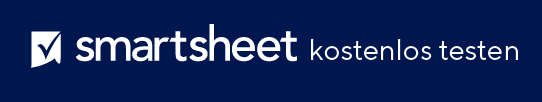 HAFTUNGSAUSSCHLUSSAlle von Smartsheet auf der Website aufgeführten Artikel, Vorlagen oder Informationen dienen lediglich als Referenz. Wir versuchen, die Informationen stets zu aktualisieren und zu korrigieren. Wir geben jedoch, weder ausdrücklich noch stillschweigend, keine Zusicherungen oder Garantien jeglicher Art über die Vollständigkeit, Genauigkeit, Zuverlässigkeit, Eignung oder Verfügbarkeit in Bezug auf die Website oder die auf der Website enthaltenen Informationen, Artikel, Vorlagen oder zugehörigen Grafiken. Jegliches Vertrauen, das Sie in solche Informationen setzen, ist aus eigener Verantwortung.NAMENAMENAMENAMENAMEABTEILUNG/EINHEITABTEILUNG/EINHEITABTEILUNG/EINHEITABTEILUNG/EINHEITABTEILUNG/EINHEITJOB/POSITIONJOB/POSITIONJOB/POSITIONJOB/POSITIONJOB/POSITIONDiese Vorlage für die Risikomanagement-Selbstbeurteilung ermöglicht Ihnen, den Schweregrad jeglicher Risiken zu identifizieren, zu bewerten und zu reduzieren. Sie ist auch hilfreich, um einzuschätzen, wie gut Sie sich zum Mildern von Risiken ausgestattet fühlen. 

Der erste Teil dieser Vorlage ermöglicht Ihnen, Risikoquellen und -kategorien zu ermitteln, Risikoparameter festzulegen und eine Risikomanagementstrategie einzuführen. Im zweiten Teil dieser Vorlage können Sie beurteilen, wie gut Sie vorbereitet sind, um im Allgemeinen auf Risiken zu reagieren.Diese Vorlage für die Risikomanagement-Selbstbeurteilung ermöglicht Ihnen, den Schweregrad jeglicher Risiken zu identifizieren, zu bewerten und zu reduzieren. Sie ist auch hilfreich, um einzuschätzen, wie gut Sie sich zum Mildern von Risiken ausgestattet fühlen. 

Der erste Teil dieser Vorlage ermöglicht Ihnen, Risikoquellen und -kategorien zu ermitteln, Risikoparameter festzulegen und eine Risikomanagementstrategie einzuführen. Im zweiten Teil dieser Vorlage können Sie beurteilen, wie gut Sie vorbereitet sind, um im Allgemeinen auf Risiken zu reagieren.Diese Vorlage für die Risikomanagement-Selbstbeurteilung ermöglicht Ihnen, den Schweregrad jeglicher Risiken zu identifizieren, zu bewerten und zu reduzieren. Sie ist auch hilfreich, um einzuschätzen, wie gut Sie sich zum Mildern von Risiken ausgestattet fühlen. 

Der erste Teil dieser Vorlage ermöglicht Ihnen, Risikoquellen und -kategorien zu ermitteln, Risikoparameter festzulegen und eine Risikomanagementstrategie einzuführen. Im zweiten Teil dieser Vorlage können Sie beurteilen, wie gut Sie vorbereitet sind, um im Allgemeinen auf Risiken zu reagieren.Diese Vorlage für die Risikomanagement-Selbstbeurteilung ermöglicht Ihnen, den Schweregrad jeglicher Risiken zu identifizieren, zu bewerten und zu reduzieren. Sie ist auch hilfreich, um einzuschätzen, wie gut Sie sich zum Mildern von Risiken ausgestattet fühlen. 

Der erste Teil dieser Vorlage ermöglicht Ihnen, Risikoquellen und -kategorien zu ermitteln, Risikoparameter festzulegen und eine Risikomanagementstrategie einzuführen. Im zweiten Teil dieser Vorlage können Sie beurteilen, wie gut Sie vorbereitet sind, um im Allgemeinen auf Risiken zu reagieren.Diese Vorlage für die Risikomanagement-Selbstbeurteilung ermöglicht Ihnen, den Schweregrad jeglicher Risiken zu identifizieren, zu bewerten und zu reduzieren. Sie ist auch hilfreich, um einzuschätzen, wie gut Sie sich zum Mildern von Risiken ausgestattet fühlen. 

Der erste Teil dieser Vorlage ermöglicht Ihnen, Risikoquellen und -kategorien zu ermitteln, Risikoparameter festzulegen und eine Risikomanagementstrategie einzuführen. Im zweiten Teil dieser Vorlage können Sie beurteilen, wie gut Sie vorbereitet sind, um im Allgemeinen auf Risiken zu reagieren.Bewerten Sie Ihre Fähigkeit, umfassend auf die folgenden Risiken zu reagieren:Bewerten Sie Ihre Fähigkeit, umfassend auf die folgenden Risiken zu reagieren:Bewerten Sie Ihre Fähigkeit, umfassend auf die folgenden Risiken zu reagieren:Bewerten Sie Ihre Fähigkeit, umfassend auf die folgenden Risiken zu reagieren:Bewerten Sie Ihre Fähigkeit, umfassend auf die folgenden Risiken zu reagieren:RISIKO-SELBSTBEURTEILUNGSBEREICHEStimme voll zuStimme eher nicht zuStimme nicht zuANMERKUNGENIch verfüge über die Tools und Fähigkeiten, erfolgreich auf Risiken zu reagieren und sie zu mindern.Ich kann Risiken effektiv und effizient identifizieren und beheben.Ich bin flexibel und offen für neue Ideen und Ansätze zu Risiken und zum Mindern von Risiken.Im Bezug auf Risiken und das Mindern von Risiken kann ich mich einfach an Pläne, Ziele, Aktionen und Prioritäten anpassen.Ich arbeite gut mit anderen zusammen, um auf Risiken zu reagieren und sie zu beheben.Ich überwinde erhebliche Schwierigkeiten, um die Ziele zum Mindern der Risiken zu erreichen.Ich kann ohne explizite Anweisungen Bedürfnisse vorhersehen, auf Risiken reagieren und sie mindern sowie Maßnahmen ergreifen.Ich möchte mein Wissen und meine Fähigkeiten im Bereich Risikominderung verbessern.Bei der Reaktion auf und Minderung von Risiken identifiziere ich proaktiv Bereiche, in denen ich mich verbessern kann.Ich kann über jedes Thema oder jede Situation kritisch und objektiv nachdenken. Geben Sie jegliche zusätzlichen Anmerkungen oder Details zur Bewertung Ihrer Fähigkeiten zur Risikoidentifizierung und -behebung an.Geben Sie jegliche zusätzlichen Anmerkungen oder Details zur Bewertung Ihrer Fähigkeiten zur Risikoidentifizierung und -behebung an.Geben Sie jegliche zusätzlichen Anmerkungen oder Details zur Bewertung Ihrer Fähigkeiten zur Risikoidentifizierung und -behebung an.Geben Sie jegliche zusätzlichen Anmerkungen oder Details zur Bewertung Ihrer Fähigkeiten zur Risikoidentifizierung und -behebung an.Geben Sie jegliche zusätzlichen Anmerkungen oder Details zur Bewertung Ihrer Fähigkeiten zur Risikoidentifizierung und -behebung an.